INFORMAZIONI PERSONALIElisabetta Marras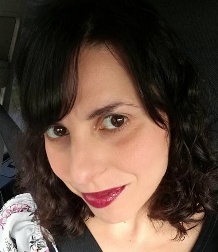 Via  Alghero 53, 09045 Quartu Sant’Elena (CA)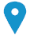  3494109108    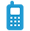  emarras843@outlook.com 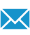 Sesso Femminile | Data di nascita 18/07/1984 | Nazionalità Italiana ESPERIENZA PROFESSIONALE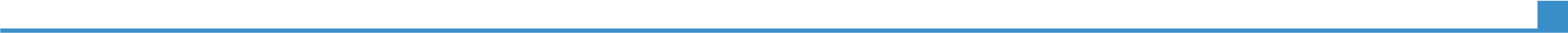 01/01/2015–01/03/2017Ausiliaria dell'istruzione (insegnamento nella scuola materna)01/01/2015–01/03/2017Charlton on Otmoor primary school, Oxford (United Kingdom) 01/01/2015–01/03/2017Attività ludico-ricreative, educative, espressivo-laboratoriali a tema (sia indirizzate espressamente ai bambini della scuola dell’infanzia, sia comuni per tutti i partecipanti).Offrire ai bambini una merenda (esperienza in mensa).01/10/2016–01/12/2017Freelance traduttrice01/10/2016–01/12/2017Wilcox Limousine, Londra (United Kingdom) 01/10/2016–01/12/2017- partecipare a conventi e fiere in tutta Italia, facendo da traduttrice e interprete:- realizzazione del sito dell'agenzia funebre in lingua italiana;- traduzione di documenti e testi dell'agenzia funebre dall'inglese all'italiano. 01/04/2011–01/02/2014Addetta alle vendite/ Supervisor01/04/2011–01/02/2014Ben's cookies, Londra (United Kingdom) 01/04/2011–01/02/2014- preparazioni di biscotti,- addetta alla vendita,- gestione cassa piu chiusura,- relazione con i fornitori,- caffetteria.ISTRUZIONE E FORMAZIONE07/09/2005–08/2008Voto 70/100Diploma tecnico della gestione aziendale07/09/2005–08/2008Voto 70/100istituto d'istruzione superiore Domenico Azuni, Cagliariistituto d'istruzione superiore Domenico Azuni, Cagliari2012–2012Certificato di Inglese a livello Upper Intermediate e Advanced level C1-C22012–2012King's College, Londra (Regno Unito)King's College, Londra (Regno Unito)COMPETENZE PERSONALILingua madreitalianoitalianoitalianoitalianoitalianoAltre lingueCOMPRENSIONECOMPRENSIONEPARLATOPARLATOPRODUZIONE SCRITTAAltre lingueAscoltoLetturaInterazioneProduzione oraleingleseC1C1C1C2B2Livelli: A1 e A2: Utente base - B1 e B2: Utente autonomo - C1 e C2: Utente avanzatoQuadro Comune Europeo di Riferimento delle Lingue Livelli: A1 e A2: Utente base - B1 e B2: Utente autonomo - C1 e C2: Utente avanzatoQuadro Comune Europeo di Riferimento delle Lingue Livelli: A1 e A2: Utente base - B1 e B2: Utente autonomo - C1 e C2: Utente avanzatoQuadro Comune Europeo di Riferimento delle Lingue Livelli: A1 e A2: Utente base - B1 e B2: Utente autonomo - C1 e C2: Utente avanzatoQuadro Comune Europeo di Riferimento delle Lingue Livelli: A1 e A2: Utente base - B1 e B2: Utente autonomo - C1 e C2: Utente avanzatoQuadro Comune Europeo di Riferimento delle Lingue Competenze professionali- buona padronanza della lingua inglese,- competenza nella gestione ed educazione dei bambini all'interno della scuola primaria.Competenze digitaliAUTOVALUTAZIONEAUTOVALUTAZIONEAUTOVALUTAZIONEAUTOVALUTAZIONEAUTOVALUTAZIONECompetenze digitaliElaborazione delle informazioniComunicazioneCreazione di ContenutiSicurezzaRisoluzione di problemiUtente autonomoUtente autonomoUtente autonomoUtente autonomoUtente autonomoCompetenze digitali - Scheda per l'autovalutazione Competenze digitali - Scheda per l'autovalutazione Competenze digitali - Scheda per l'autovalutazione Competenze digitali - Scheda per l'autovalutazione Competenze digitali - Scheda per l'autovalutazione - buona padronanza dei software office: word, excel, power point.- buona padronanza dei software office: word, excel, power point.- buona padronanza dei software office: word, excel, power point.- buona padronanza dei software office: word, excel, power point.- buona padronanza dei software office: word, excel, power point.Patente di guidaBULTERIORI INFORMAZIONITrattamento dei dati personaliAutorizzo il trattamento dei miei dati personali ai sensi del Decreto Legislativo 30 giugno 2003, n. 196 "Codice in materia di protezione dei dati personali."